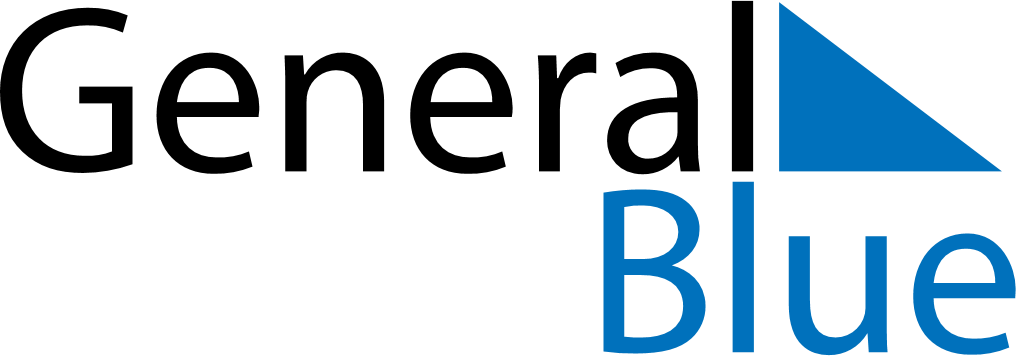 February 2018February 2018February 2018February 2018February 2018February 2018AndorraAndorraAndorraAndorraAndorraAndorraSundayMondayTuesdayWednesdayThursdayFridaySaturday1234567891011121314151617Shrove Tuesday1819202122232425262728NOTES